                FZ.2380.19.C.24.2024INFORMACJAO WYBORZE NAJKORZYSTNIEJSZEJ OFERTYNa podstawie art. 253 ust. 2 ustawy Prawo zamówień publicznych Zamawiający informuje, że w postępowaniu prowadzonym w trybie podstawowym bez negocjacji na budowę nowej siedziby Posterunku Policji w Śniadowie  (postępowanie nr 19/C/24) jako najkorzystniejsza została wybrana oferta Wykonawcy:Ilbud Invest Sp. z o.o.ul. Szeligowska 32/99, 01-320 Warszawaz ceną ofertową brutto: 2.179.523,00 złUzasadnienie wyboru: Zgodnie z art. 239 ust. 1 ustawy w/w oferta jest najkorzystniejsza na podstawie kryteriów oceny ofert określonych w dokumentach zamówienia.Punktacja przyznana złożonym w postępowaniu ofertom:                      Sławomir WilczewskiWyk. w 1 egz. 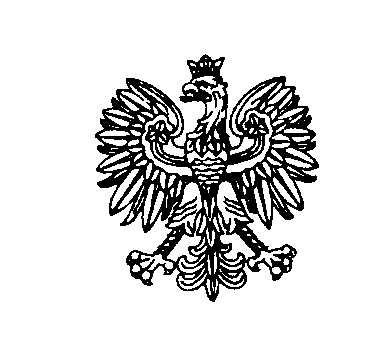 Białystok, dnia 7 czerwca 2024 rokuBiałystok, dnia 7 czerwca 2024 rokuBiałystok, dnia 7 czerwca 2024 rokuBiałystok, dnia 7 czerwca 2024 rokuBiałystok, dnia 7 czerwca 2024 roku                         ZastępcaKomendanta Wojewódzkiego Policji w Białymstoku                         ZastępcaKomendanta Wojewódzkiego Policji w Białymstoku                         ZastępcaKomendanta Wojewódzkiego Policji w BiałymstokuNr ofertyNazwa(firma)i adres WykonawcyCena brutto w zł/ liczba punktów w kryterium cena = 60%Gwarancja/liczba pktw kryteriumgwarancja= 40%Łączna liczba punktów1Przedsiębiorstwo Budowlano-Handlowe AIM Andrzej Iłendoul. Sokola 10, 15-540 Białystok2.889.000,00 zł/45,27 pkt60 m-cy/40 pkt85,272Novdom Sp. z o. o.ul. Żwirki i Wigury 15B lok. 2, 06-300 Przasnysz2.947.889,14 zł/44,36 pkt60 m-cy/40 pkt84,363Ilbud Invest Sp. z o.o.ul. Szeligowska 32/99, 01-320 Warszawa2.179.523,00 zł/60,00 pkt60 m-cy/40 pkt1004MIKABO Sp. z o.o.ul. Zambrowska 18/107, 16-001 Kleosin2.937.500,00 zł/44,52 pkt60 m-cy/40 pkt84,525REMONT-BUD Andrzej Goskul. Nowa 5, 18-210 Szepietowo2.671.500,18 zł/48,95 pkt60 m-cy/40 pkt88,95